Application Form Sectors Food Safety AuditorsApplication Form Sectors Food Safety AuditorsApplication Form Sectors Food Safety AuditorsApplication Form Sectors Food Safety AuditorsApplication Form Sectors Food Safety Auditors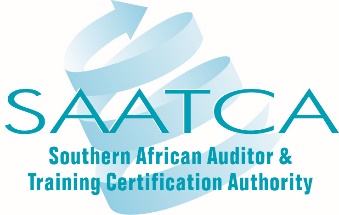 Meiring Naude Road 
Persequor Technopark41 De Havilland Crescent
The Woods, Building EOffice E101PretoriaTel: +27 (0)12 349 2763Fax +27 (0) 86 516 2966Applicant Name: 	     ________________________
Applicant Surname: 	     _____________________ ___
Date received: 	     ________________________Southern African Auditor and Training Certification AuthorityEmail: admin@saatca.co.zaWebsite: www.saatca.co.zaApplicant Name: 	     ________________________
Applicant Surname: 	     _____________________ ___
Date received: 	     ________________________Southern African Auditor and Training Certification AuthorityEmail: admin@saatca.co.zaWebsite: www.saatca.co.zaFood industry specific sectorsFood Safety Management System or HACCP Auditors are certified and listed in the SAATCA register according to their scheme certification.  Certification is granted in the sectors as defined in CRT 6.4 and is dependent on the applicant’s demonstrated competence in the sectors. Please indicate  sectors that registration is sought for and clearly complete the attached sector questionnaire.Category descriptionCategory descriptionCategory descriptionProduct examplesProduct examplesExamples of knowledge of technology required by auditor>4 auditsTraining / CPD/ consulting experience (specify company and time)Work experience (specify company and time)New New sector applyingfor  Current sectors if applicable1Raw red meat (fresh and frozen)Beef, veal, pork, lamb, venison, offal, other meat.Slaughter, primary cutting and Vacuum packing.2Raw poultry (Fresh and Frozen)Chicken, turkey, duck, goose, quail, farmed and wild game and Birds e.g. ostrichSlaughter, primary cutting.Deboning.Ostrich Processing.3Raw prepared products (Meat and vegetarian)Uncured Bacon, comminuted meat products e.g.sausages, ready to cook meals, ready prepared meat products, pizza’s, vegetable prepared meals, steamer meals.Retail butchery, processing and packing.  Vacuum packing, modified atmosphere packaging, Blast Chilling and Evisceration.4AHarvesting of Raw Fish and ProductsWet fish, molluscs, crustacean, comminuted fish products.Stunning, harvesting.4BRaw fish products and preparationsWet fish, molluscs, crustacean, comminuted fish products, cold smoked fish, ready prepared fish products e.g. fish pie. Vacuum packing.Modified atmosphere packaging.5Fruits vegetable and nutsFruit, vegetables, salads, herbs, nuts (unroasted)Washing, grading.6Prepared fruit vegetables and nutsPrepared /semi processed fruit, vegetables and salads incl prepared ready to eat salads, coleslaws, chips, frozen vegetables. Ready to eat salads with proteins.Blanching, freezing. High risk principles. 7ADairyliquid milks/drinks, cream, liquid tea and coffee creamers, yoghurts, fermented milk based products, fromage frais/crème fraiche. Butter.Ice cream, Cheese – hard/soft/mould ripened/ unpasteurized/processed. Long life milks, non-dairy products e.g. soya milk, ambient yoghurts, custards etc. Dried whey powder, dried egg, dried milk/milk formulation.Pasteurization, separation, fermentation. High risk principles. Spray dryingDairy Blends7BLiquid  eggLiquid egg,Pasteurization, separation, fermentation. High risk principles. Spray dryingDairy Blends8Cooked meat/fish productsCooked meats, hot eating pies, cold eating pies, molluscs& crustacean (ready to eat), fish pate.  Hot smoked fish, poached salmon. High and low risk principles. Vacuum packs.Heat treatment.9Raw cured and/or fermented meat and fishParma ham, cold smoked salmon, air dried meats, salami, ready to eat smoked fish, fermented meats, and dried fish.Curing, fermentation.High and low risk principles. 10Ready meals and sandwiches; ready to eat dessertsReady meals, sandwiches, soups, sauces, pasta, quiche, flans, meal accompaniments, cream cakes, trifles, assembled high risk sweet desserts. High and low risk principles. 11Low/High acid in cans/glass/pouchesCanned and pouched products. Products packed in glass. Canned pet food.Canning, Thermal processing, UHT. 12BeveragesSoft drinks, flavoured water, isotonics, concentrate squashes, cordials, minerals, ice, herbal drinks, milk and cereal beverages, food drinks. Fruit juices (incl freshly squeezed and pasteurized,)Water treatment. Heat treatment. 13Alcoholic drinks and fermented brewed productsBeer,  wine, spirits. Vinegars. Alcopops.Distilling, fermentation, fortification. 14AMillingFlour14BBakeryBread, pastry, biscuits, cakes, tarts, breadcrumbs, rusks.Baking. 15Dried foods and food ingredients and saucesSoups, sauces, gravies, spices, stocks, herbs, seasonings, pulses, legumes, rice’s, noodles, nut preparations, fruit preparations, vitamins, shakes and supplements, salt, additives, gelatine, glace fruit, home baking syrups, tea, instant coffee, coffee creamers, food ingredients, Pasta and dried fruit.Drying. Heat treatment. 16ConfectionarySugar, chocolate, gums, jellies, sweets. Honey ProcessingHeat treatment. Crystallization, Clarification17Cereals and snacksOats, muesli, cereals, roasted nuts, crisps, poppadums. Extrusion. Heat treatment.18Oils and fatsCooking oils, margarine, shortening, spreads, suet, ghee. Salad dressings, mayonnaise, vinaigrettes. Refining. Hydrogenation. 19Animal farmingAquaculture , Broiler houses, Feed LotsAnimal husbandry, Good veterinary practices. 20DairyMilking shedsGood veterinary practices.21Crop FarmingGood agricultural practices22Feed productionBlending, mixing23Catering, Hotel kitchen, Food Service OutletHigh and low risk principles. 24Transport, storage, distribution, wholesaleGood distribution practices25Packaging material manufacturingPackaging technology26Retail StoresHigh and low risk principles. 27Pet food other than cannedDried pet food. (Canned pet food sector 11)Extrusion, blending, thermal processes, Dog Chews28PoultryShell EggGrading; Candling; Avian Health29Specialised ingredientsCO2,N2,O2 Examples of knowledge relevant to product and processes, Combustion